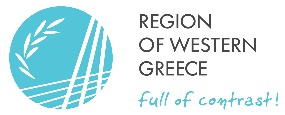 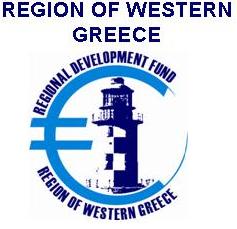 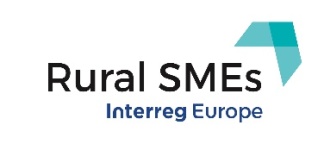 Για δήλωση συμμετοχής, παρακαλούμε όπως αποστείλετε συμπληρωμένη φόρμα συμμετοχής στο e-mail s.papaspirou@pde.gov.gr ή όπως επικοινωνήσετε στο τηλ. 2613-613630.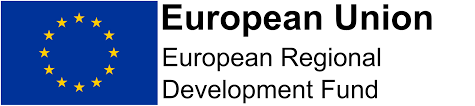 ΦΟΡΜΑ ΣΥΜΜΕΤΟΧΗΣ4η Συνάντηση Εργασίας (Regional Stakeholder Group) Στο πλαίσιο του έργουRur@l SMEs «Στρατηγικές για την ανάπτυξη της επιχειρηματικότητας και των καινοτόμων Μικρομεσαίων Επιχειρήσεων (ΜμΕ) σε αγροτικές περιοχές»Πάτρα, Παρασκευή 16/11/2018Ώρα 10:30 π.μ.Αίθουσα Περιφερειακού Συμβουλίου της Περιφέρειας Δυτικής ΕλλάδαςΦΟΡΜΑ ΣΥΜΜΕΤΟΧΗΣ4η Συνάντηση Εργασίας (Regional Stakeholder Group) Στο πλαίσιο του έργουRur@l SMEs «Στρατηγικές για την ανάπτυξη της επιχειρηματικότητας και των καινοτόμων Μικρομεσαίων Επιχειρήσεων (ΜμΕ) σε αγροτικές περιοχές»Πάτρα, Παρασκευή 16/11/2018Ώρα 10:30 π.μ.Αίθουσα Περιφερειακού Συμβουλίου της Περιφέρειας Δυτικής ΕλλάδαςΕΠΩΝΥΜΙΑ ΦΟΡΕΑΟΝΟΜΑΤΕΠΩΝΥΜΟ ΣΥΜΜΕΤΕΧΟΝΤΑΕΜΑΙL